		Règlement de la consultation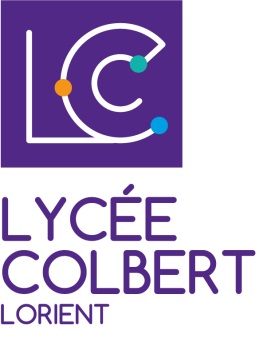 Procédure :  Marché à procédure adaptéeCCAG applicable : « Fournitures courantes et Services »Pouvoir adjudicateur : Lycée Colbert représenté par Angélique MANGENOT, ProviseureComptable assignataire : Agent comptable lycée Colbert LorientObjet du marché : Voyage aux Pays-Bas du 2 au 7 avril 2023Descriptif : La consultation porte sur un séjour culturel et linguistique aux Pays-bas  du 2 au 7 avril 2023 pour 49 élèves et 3 accompagnateursJOUR 1 : trajet vers Rotterdam, route de nuit / petit déjeuner sur aire de reposJOUR 2 : visite libre du quartier des maisons cubiques / nuit en auberge de jeunesse ( Stayokay Haarlem si possible ?)JOUR 3 : Amsterdam /Visite guidée en anglais du quartier Ijburg et ses maisons flottantesGroupe 1 ( 26 élèves et deux adultes ) =musée des Sciences NemoGroupe 2  ( 23 élèves et un adulte) = visite de la maison d’Anne FrankNuit en auberge de jeunesseJOUR 4 : visite libre du musée Van goghMoulins de Zaanse Schans ; Nuit en auberge de jeunesseJOUR 5 Visite libre de la Haye, TPIRotterdam : croisière en bateau dans le portRoute de nuitJOUR 6 : retour vers établissementPetit déjeuner sur aire de reposPaniers repas des J 3 4 5 fournis par auberge de jeunesse, dîner chaud du J5, et petits déjeuner des J2 et J6 à inclure Pièces à fournir : Devis détaillé avec conditions de transport, les solutions d’hébergement, le détail des visites, les conditions d’annulation.Critères de choixLes offres seront jugées selon les critères pondérés suivants :Prix : 60%Qualité et services associés : 40 % La note de prix (sur 10) est donnée par la formule : 10 x offre moins disant /offre. L’autre critère sera noté de 0 à 10.Règlement La facture comportera, outre les mentions légales, les coordonnées bancaires de l’organisme.Le délai global de paiement des sommes dues au titre du présent marché est de 30 jours à réception de la facture, par virement administratif.Un acompte ne dépassant pas 30% du prix total du séjour sera réglé à la réservation, un autre acompte de 40% un mois avant le départ et le solde au départ des élèves. Ces paiements seront effectués sur factures.Dépôt des offresLes réponses seront à déposer pour le 14 novembre 2022Modalités d’envoi : sur le site de l’AJIContacts : Monsieur david RODRIGUEZ (gestion.0560026z@ac-rennes.fr) pour la partie administrativeMadame Fouillé Marina (marina.fouille@ac-rennes.fr) pour l’aspect pédagogique